Jennifer Frederick I am a first year graduate student in the Clinical Science program at FIU. I graduated from Johns Hopkins University in 2017 with a B.A. in psychology and in creative writing. Before joining Dr. Ng and the MUTT lab, I worked as a research assistant at the National Human Genome Research Institute in the Neurobehavioral Clinical Research Section. My research interests include how to improve the effectiveness of psychotherapy for youth with depression and anxiety, and uncovering the mechanisms of change behind the psychotherapy process. 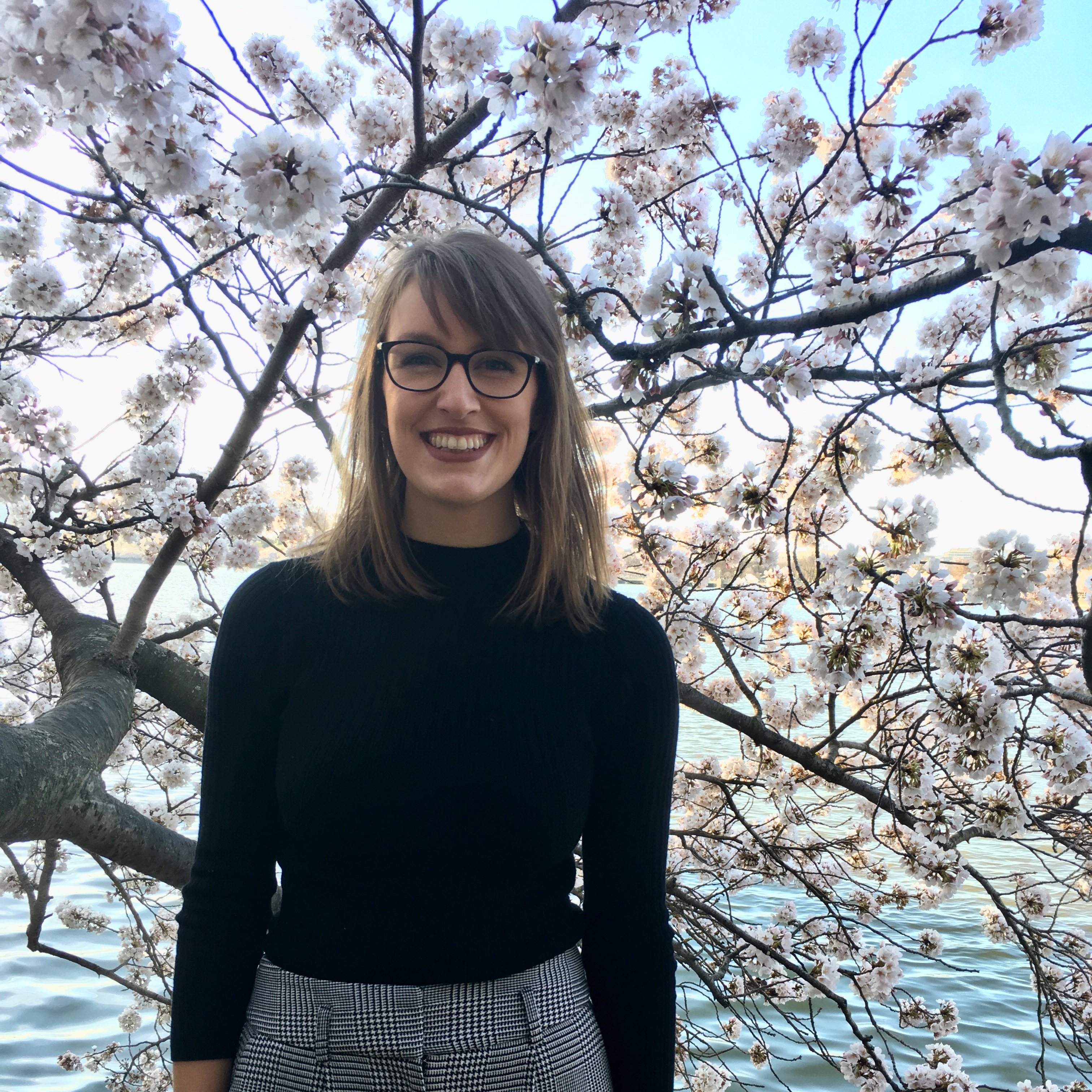 